   Smer: Fizioterapeutski tehničar   I I  godina    PITANJA: 1.    Stvaranje kraljevine shs2.    Ratne operacije u srbiji3.    Napad sila osovina na jugoslaviju 1941.4.    Prvi balkanski rat5.    Drugi balkanski rat6.    Četnički pokret draže mihajlovića 7.    Razbijanje jugoslavije i srbije od 1990-19998.    Ndh i njena politika genocida9.    Berlinski kongres10. Carinski rat i aneksiozna kriza11. Hladni rat i stvaranje blokova12. Srbi u vojvodini u ii polovini 19. Veka13. Politika delovanja svetozara miletića14. Ujedinjene nacije15. Pokret nesvrstanih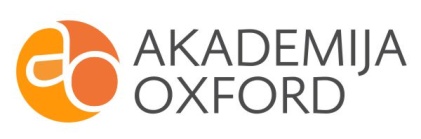 